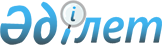 Об установлении изъятия из национального режима
					
			С истёкшим сроком
			
			
		
					Постановление Правительства Республики Казахстан от 8 июня 2020 года № 356. Срок действия постановления - действовал в течение двух лет.
      Примечание РЦПИ. 
      Срок действия постановления - действовал в течение двух лет (п.3 постановления). 
      В соответствии со статьей 14 Закона Республики Казахстан от 4 декабря 2015 года "О государственных закупках", а также в целях защиты внутреннего рынка Республики Казахстан, развития национальной экономики Правительство Республики Казахстан ПОСТАНОВЛЯЕТ:
      1. При осуществлении государственных закупок установить изъятие из национального режима товаров, происходящих из иностранных государств, по перечню, согласно приложению к настоящему постановлению (далее – товары), за исключением товаров, не производимых на территории Республики Казахстан.
      2. Допустить к участию в государственных закупках товары, произведенные юридическим лицом Республики Казахстан, имеющим сертификат о происхождении товара формы "CT-KZ".
      3. Настоящее постановление вводится в действие со дня его подписания и действует в течение двух лет. Перечень товаров, происходящих из иностранных государств, подлежащих изъятию из национального режима
      Сноска. Приложение с изменениями, внесенными постановлением Правительства РК от 02.02.2022 № 49 (вводится в действие по истечении десяти календарных дней после дня его первого официального опубликования и действует в течение двух лет).
      * - За исключением товаров, приобретаемых на основании подпунктов 31), 32), 33) пункта 3 статьи 39 Закона Республики Казахстан "О государственных закупках".
					© 2012. РГП на ПХВ «Институт законодательства и правовой информации Республики Казахстан» Министерства юстиции Республики Казахстан
				
      Премьер-МинистрРеспублики Казахстан 

А. Мамин
Приложение
к постановлению Правительства
Республики Казахстан
от 8 июня 2020 года № 356
№ п/п
Наименование
Код товара по ТН ВЭД ЕАЭС
ЕНС ТРУ
1
2
3
4
1
Исключен постановлением Правительства РК от 02.02.2022 № 49 (вводится в действие по истечении десяти календарных дней после дня его первого официального опубликования и действует в течение двух лет).
Исключен постановлением Правительства РК от 02.02.2022 № 49 (вводится в действие по истечении десяти календарных дней после дня его первого официального опубликования и действует в течение двух лет).
Исключен постановлением Правительства РК от 02.02.2022 № 49 (вводится в действие по истечении десяти календарных дней после дня его первого официального опубликования и действует в течение двух лет).
2
Исключен постановлением Правительства РК от 02.02.2022 № 49 (вводится в действие по истечении десяти календарных дней после дня его первого официального опубликования и действует в течение двух лет).
Исключен постановлением Правительства РК от 02.02.2022 № 49 (вводится в действие по истечении десяти календарных дней после дня его первого официального опубликования и действует в течение двух лет).
Исключен постановлением Правительства РК от 02.02.2022 № 49 (вводится в действие по истечении десяти календарных дней после дня его первого официального опубликования и действует в течение двух лет).
3
Исключен постановлением Правительства РК от 02.02.2022 № 49 (вводится в действие по истечении десяти календарных дней после дня его первого официального опубликования и действует в течение двух лет).
Исключен постановлением Правительства РК от 02.02.2022 № 49 (вводится в действие по истечении десяти календарных дней после дня его первого официального опубликования и действует в течение двух лет).
Исключен постановлением Правительства РК от 02.02.2022 № 49 (вводится в действие по истечении десяти календарных дней после дня его первого официального опубликования и действует в течение двух лет).
4
Исключен постановлением Правительства РК от 02.02.2022 № 49 (вводится в действие по истечении десяти календарных дней после дня его первого официального опубликования и действует в течение двух лет).
Исключен постановлением Правительства РК от 02.02.2022 № 49 (вводится в действие по истечении десяти календарных дней после дня его первого официального опубликования и действует в течение двух лет).
Исключен постановлением Правительства РК от 02.02.2022 № 49 (вводится в действие по истечении десяти календарных дней после дня его первого официального опубликования и действует в течение двух лет).
5
Цементы
2523 10 0000
2523 29 0000
2523 30 0000
2523 90 0000
235111.000.000000
235112.300.000000
235112.300.000001
235112.300.000002
235112.300.000003
235112.300.000004
235112.300.000005
235112.300.000006
235112.300.000007
235112.300.000009
235112.300.000010
235112.300.000011
235112.300.000012
235112.300.000013
235112.300.000014
235112.300.000015
235112.300.000016
235112.300.000017
235112.300.000018
235112.300.000019
235112.300.000021
235112.300.000022
235112.300.000023
235112.300.000024
235112.300.000025
235112.300.000026
235112.300.000027
235112.300.000029
235112.300.000030
235112.300.000031
235112.300.000032
235112.300.000033
235112.300.000035
235112.300.000036
235112.300.000037
235112.300.000038
235112.300.000039
235112.300.000040
235112.300.000041
235112.300.000042
235112.300.000043
235112.300.000044
235112.300.000045
235112.300.000046
235112.300.000047
235112.300.000048
235112.300.000050